Социально-коммуникативное развитие детей дошкольного возраста в условиях ФГОС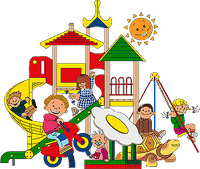 «Для ребят дошкольного возраста игры имеют исключительное значение: игра для них – учеба, игра для нихтруд, игра для них – серьезная форма воспитания. Игра для дошкольников – способ познания окружающего».Н. К. КрупскаяПроблема социально-личностного развития ребёнка дошкольного возраста в процессе его взаимодействия с окружающим миром становится особенно актуальной на современном этапе, поскольку основные структуры личности закладываются в дошкольный периоддетства, что, в свою очередь, возлагает на семью и дошкольное учреждение особую ответственность за воспитание необходимых личностных качеств у детей.Требования к условиям реализации образовательной области.«Социально-коммуникативное развитие»:1. Требования ФГОС ДО к основным компетенциям педагога:Обеспечение эмоционального благополучия ребёнка;Поддержка индивидуальности и инициативы детей;Установление правил поведения и взаимодействия с детьми в разных ситуациях;Построение развивающего образования, ориентированного на зону ближайшего развития каждого воспитанника;Организация сотрудничества с родителями воспитанников. 2. Рекомендуемые инновационные формы работыс детьми по «Социально-коммуникативному развитию» по ФГОС:Младший дошкольный возрастВариативная организация игр-экспериментов и игр-путешествий предметного характера с детьми как основных методов воспитания;Организация сюжетных игр;Организация моментов радости, связанных с культурно-гигиеническими навыками и навыками ЗОЖ;Простейшие поисковые и проблемные ситуации;Игры с моделированием;Литература и игра (чтение) ;Средний дошкольный возрастОрганизация сюжетно-ролевых игр;Вариативная организация игровых проблемных ситуаций, игровых поисковых ситуаций, усложняющихся игр-экспериментирований и игр-путешествий, игр-этюдов.Введение в процесс воспитания простейших ситуационных задач.Беседы и совместная познавательная деятельность воспитателя и детей с элементами игрыСтарший дошкольный возрастСитуационные задачи, их широкая вариативность.Использование метода проектов.Использование метода коллекционирования.Использование театрализованной деятельности.Использование литературно-игровых форм (сочинение с детьми загадок, стихотворные игры, сочинение с детьми лимериков (форма коротких стихов)Самостоятельная деятельность детей.Инновационные формы работы с родителями:Совместные образовательные проекты, а также семейные и межсемейные;Вечера вопросов и ответов;Родительские гостиные;Тренинги по запросам родителей;Клубы по интересам;Родительские конференции;Совместное творчество родителей, детей и педагогов;Творческие выставки и фотовыставки;Тематические вечера и викторины;Совместные досуги;Видеоинтервью и мультимедийные презентации;Выпуск семейных газет и книжек-малышек;Совместное создание мини-музеев.Формирование социально-коммуникативной компетентности дошкольников будет успешным, при соблюдении следующих организационно-педагогических условий:Создание атмосферы доброжелательности, взаимопонимания и любви;Обучение умению слушать и слышать другого;Развитие умения использовать мимику, пантомимику и голос в общении;Развитие у детей навыков общения в различных жизненных ситуациях;Обучение умению использовать формулы речевого этикета адресовано и мотивировано;Воспитание доброжелательного отношения к сверстникам;Формирование чувства симпатии между участниками общения;Объяснение детям, что неосторожно сказанное слово ранит, не менее больно, чем действие;Обучение умению детей владеть собой;Развитие умения анализировать ситуацию;Целенаправленное формирование у детей коммуникативных навыков.Социально-коммуникативное развитие в режимных моментах.Режим дня - рациональная организация жизнедеятельности детей в дошкольномучреждении, уникальная возможность выстраивать общение педагога с воспитанниками, направлять коммуникативное взаимодействие детей.Режим дня оказывает положительное влияние на процесс усвоения дошкольником социальных норм: он учится подчиняться общим правилам, выполнять просьбы и поручения воспитателя. Кроме того, существуют приемы, помогающие оптимизировать процесс социально-коммуникативного развития воспитанников. Приведем несколько примеров.Ритуалы и традиции, которые педагог вводит, иногда заранее обговаривая их, иногда просто повторяя изо дня в день, пока дети их не усвоят;утро радостных встреч, когда принято, например, здороваться за руку или приветствовать друг друга, говоря что-то приятное;читательский день – один день в неделю, когда кто-то из детей приносит свою любимую книгу и все вместе читают ее и обсуждают;день любимой игрушки – один день в неделю, когда разрешается приносить любимую игрушку из дома и рассказывать о ней сверстникам.Условные сигналы, обозначающие переход от одного вида деятельности к другому:воспитатель звенит колокольчиком перед началом каждого занятия;-воспитатель стучит в бубен, когда надо идти на утреннюю зарядку;устойчивая фраза воспитателя, сообщающего о том, что начинается интересная игра, например: «Я ребят своих зову в интересную игру».Символика группы (эмблема, гимн, флаг) , отличающие её от других групп детского сада.Социальные знаки:повязка у дежурного по столовой, по занятиям;руль (любая другая игрушка) у того, кто ведёт строй на физкультуру, на прогулку;флажок у того, кто замыкает строй.Педагоги могут привести много таких примеров.Каждый из этих приемов не только способствует социализации и эффективному выстраиванию общения с детьми, но и помогает педагогу в организации ихжизнедеятельности.Социально-коммуникативное развитие в игровой деятельности.Жизнь ребенка в дошкольном учреждении наполнена разными видами деятельности, среди которых игра занимает особое место. В игре дошкольник и обучается, и развивается, и воспитывается.Сюжетно-ролевые игры.Организуя игровую деятельность с детьми раннего возраста, педагог концентрирует усилия на обогащении их бытового опыта, проводит игры-показы («Угостим куклу»,«Полечим и покормим собачку» и т.д.) . Поддерживает сюжетно-отобразительные игры, в которых ребенок учится использовать предметы так, как это принято в обществе (ложкой едят, на машине ездят, перевозят груз и т.д.) .Воспитатель стимулирует появление у ребенка интереса к игре со сверстниками,демонстрирует и поощряет игры с использованием предметов-заменителей (кубик – котлета, найденные на прогулке палочки разной высоты – мама и малыш и т.д.) , поддерживает самостоятельность детей в подборе игрушек.Моделирование ситуаций в сюжетно-ролевой игре – важнейшее средство ориентации ребенка в особенностях деятельности взрослых, что имеет огромное значение для социального развития.Младший дошкольник способен отличать игровое поведение от реального, принимать воображаемую ситуацию и действовать в ней.С детьми третьего года жизни можно организовать совместные со взрослым инсценировки простых художественных текстов или ситуаций из детского опыта. Старший дошкольный возраст – период расцвета сюжетно-ролевой игры: усложняются сюжеты, более разнообразными становятся роли, игра приобретает творческий характер. Ребенок стремится отразить в игре, помимо событий реальной жизни, свои фантазии. Дети любят самостоятельно распределять роли, облачать себя в соответствующие костюмы, использовать нужные атрибуты и аксессуары.Беря на себя роль, они передают характерные особенности персонажа с помощью различных средств выразительности: голоса, мимики, жестов.Педагогическое руководство игрой на этом возрастном этапе – помощь в освоении детьми реальной социальной роли, что способствует расширению рамок их социального познания.Коммуникативные игры – это игры различной степени подвижности, в ходе которой необходим речевой, тактильный или иной контакт взрослого с ребенком, детей между собой. К ним можно отнести некоторые хороводные игры, словесные и ролевые.Игры с правилами требуют соблюдения правил, заданных взрослым, обговоренных со сверстниками или предусмотренных самой игрой. Ребенок запоминает правила, действуетв соответствии с ними, контролируя свои действия и действия сверстников, учитсяадекватно оценивать результат игры, принимать успех и неудачу. В таких играх активно формируется адекватная самооценка, развиваются различные социальные представления.Социально-коммуникативное развитие в образовательной деятельности.Образовательная деятельность осуществляется в различных формах взаимодействия педагога с детьми: индивидуальной, подгрупповой и коллективной.Индивидуальное и подгрупповое взаимодействие педагога с ребенком направлено, прежде всего, на закрепление того или иного материала, на работу с отстающими или частоболеющими детьми, в ходе которой осуществляются непосредственное общение, развитие коммуникативно-речевых навыков.Коллективная деятельность способствует успешной социализации, формированию коммуникативных навыков. Для достижения общей цели дети учатся договариваться между собой и распределять обязанности, помогать в случае необходимости сверстнику, анализировать полученные результаты.Организованная образовательная деятельность (занятие) – форма, предусматривающая общение взрослого с детьми, детей между собой. В ходе занятий участники обмениваются информацией, обсуждают и анализируют её, учатся применять полученные знания на практике.4. Игры для социально- коммуникативного развития дошкольниковРАННИЙ ВОЗРАСТРешая задачи социально-коммуникативного развития с детьми раннего возраста мы должны учитывать психические особенности детей данного возраста. Дети раннеговозраста - эгоцентрики, то есть в сознании ребенка существует собственное «Я», мысли, действия, желания направлены на себя, на удовлетворения своих потребностей.Большое значение приобретает в данном возрасте развивающая среда. Для детей раннего возраста должна быть создана так, чтобы не создавались конфликтные ситуации, например в группе должны быть одинаковые игрушки, организация зон с идентичным материалом на несколько человек, правильная организация среды (зоны для индивидуальных игр и т. д.)Для формирования положительных взаимоотношений, важна не только развивающая среда, но и те методы и приемы, которые мы используем.Одним из таких методов работы является коммуникативная игра, которая позволяет нам сформировать положительные взаимоотношения и модель поведения, закрепить непрочные нервные связи, сформировать речевые навыки на основе особенностей, которые заключаются в главной подражательной функции и с учетом непроизвольности поведения.МЛАДШИЙ ВОЗРАСТ« Назови себя»Цель: Формировать умение представлять себя коллективу сверстников. Ребенкупредлагают представить себя, назвав свое имя так, как ему больше нравится, как бы он хотел, чтобы его называли в группе.«Назови ласково»Цель: воспитывать доброжелательное отношение детей друг к другу.Ребенку предлагают бросить мяч или передать игрушку любимому сверстнику (по желанию) ласково называя его по имени.«Волшебный стул»Цель: воспитывать умение быть ласковым, активизировать в речи детей нежные, ласковые слова. Один ребенок садится в центр на «волшебный стул», а остальные говорят о немдобрые, ласковые слова.«Волшебная палочка»Цель: продолжать воспитывать умение быть ласковыми. Дети встают в круг. Один ребенок передает палочку рядом стоящему и ласково его называет.«Замри»Цель: развивать умение слушать, развивать организованность. Смысл игры в простой команде воспитателя «Замри», которая может раздаться в моменты деятельности детей, в самых разных ситуациях.«Ручеёк»Цель: развивать умение действовать совместно и учить доверять и помогать тем, с кем общаешься.	Перед игрой воспитатель беседует с детьми о дружбе и взаимопомощи, о том, как можно преодолеть любые препятствия. Дети встают друг за другом и держаться за плечи впереди стоящего. В таком положении преодолевают любые препятствия.Обогнуть озеро, пролезть под стол и т.д.«Волшебная палочка»Цель: формирование представлений о возможностях своих и сверстников. Один называет сказку, другой ее персонажей и т.д.«Магазин вежливых слов»Цель: развивать доброжелательность, умение налаживать контакт со сверстниками. Воспитатель: у меня в магазине на полке лежат вежливые слова: приветствия (здравствуйте, доброе утро, добрый день и т.д.) ; ласковые обращения(дорогая мамочка, милая мамочка и т.д.). Я буду предлагать вам различные ситуации, а вы покупаете у меня нужные слова. Ситуация. Мама принесла из магазина яблоки. Тебе очень хочется, но мама сказала, что нужно дождаться обеда. Как ты ее попросишь, чтобы она все таки дала тебе яблоко ?«Кузовок»Цель: продолжать закреплять вежливые слова. Дети садятся вокруг стола, на котором стоит корзина. Воспитатель, обращается к ребенку: «Вот тебе кузовок, клади в него вежливое слово».«Вот какая бабушка»Цель: развивать уважение к старшим, закреплять ласковые слова.	Каждый ребенок по очереди рассказывает, как зовут бабушку, как ласково ее можно назвать.«Чудесный мешочек»Цель: расширение объема словаря развитие тактильного восприятия и представлений о признаках предметов. Дети поочередно узнают на ощупь предмет, называют его идостают из мешочка.«Добрые слова»Цель: развивать умение употреблять в речи добрые слова.	Дети подбирают добрые слова. Показать детям картинку, где дети трудятся. Как можно назвать детей, которые трудятся? (Трудолюбивые, активные, добрые, благородные и т.д.)СРЕДНИЙ ВОЗРАСТ« Назови себя»Цель: Формировать умение представлять себя коллективу сверстников. Ребенкупредлагают представить себя, назвав свое имя так, как ему больше нравится, как бы он хотел, чтобы его называли в группе.«Назови ласково»Цель: воспитывать доброжелательное отношение детей друг к другу. Ребенку предлагают бросить мяч или передать игрушку любимому сверстнику (по желанию) ласково называя его по имени.«Волшебный стул»Цель: воспитывать умение быть ласковым, активизировать в речи детей нежные, ласковые слова.	Один ребенок садится в центр на «волшебный стул», а остальные говорят о немдобрые, ласковые слова.«Волшебная палочка»Цель: продолжать воспитывать умение быть ласковыми. Дети встают в круг. Один ребенок передает палочку рядом стоящему и ласково его называет.«Замри»Цель: развивать умение слушать, развивать организованность. Смысл игры в простой команде воспитателя «Замри», которая может раздаться в моменты деятельности детей, в самых разных ситуациях. «Ручеёк»Цель: развивать умение действовать совместно и учить доверять и помогать тем, с кем общаешься.	Перед игрой воспитатель беседует с детьми о дружбе и взаимопомощи, о том как можно преодолеть любые препятствия. Дети встают друг за другом и держаться за плечи впереди стоящего. В таком положении преодолевают любые препятствия. Обогнуть озеро, пролезть под стол и т.д.«Волшебная палочка»Цель: формирование представлений о возможностях своих и сверстников. Один называет сказку, другой ее персонажей и т.д. «Магазин вежливых слов»Цель: развивать доброжелательность, умение налаживать контакт со сверстниками. Воспитатель: у меня в магазине на полке лежат вежливые слова: приветствия (здравствуйте, доброе утро, добрый день и т.д.) ; ласковые обращения(дорогая мамочка, милая мамочка и т.д.). Я буду предлагать вам различные ситуации, а вы покупаете у меня нужные слова. Ситуация. Мама принесла из магазина яблоки. Тебе очень хочется, но мама сказала, что нужно дождаться обеда. Как ты ее попросишь, чтобы она все таки дала тебе яблоко?«Кузовок»Цель: продолжать закреплять вежливые слова. Дети садятся вокруг стола, на котором стоит корзина. Воспитатель, обращается к ребенку: «Вот тебе кузовок, клади в него вежливое слово».«Вот какая бабушка»Цель: развивать уважение к старшим, закреплять ласковые слова.	Каждый ребенок по очереди рассказывает, как зовут бабушку, как ласково ее можно назвать.«Чудесный мешочек»Цель: расширение объема словаря развитие тактильного восприятия и представлений о признаках предметов. Дети поочередно узнают на ощупь предмет, называют его идостают из мешочка.«Добрые слова»Цель: развивать умение употреблять в речи добрые слова.	Дети подбирают добрые слова. Показать детям картинку, где дети трудятся. Как можно назвать детей, которые трудятся? (Трудолюбивые, активные, добрые, благородные и т.д.)«Коврик примирения»Цель: развивать коммуникативные навыки и умение разрешать конфликты.	Придя с прогулки, воспитатель сообщает детям, что два мальчика поссорились из – за игрушки. Приглашает присесть друг против друга на «коврик примирения» выяснить причину раздора и найти путь мирного решения проблемы. Обсудить, как поделить игрушку.«Как быть, что делать?»Цель: пробудить инициативу, самостоятельность, сообразительность, отзывчивость детей, готовность искать правильное решение.	Создать ситуацию: отсутствуют краски отдельных цветов, не хватает пластилина для лепки. Дети самостоятельно ищут решения. «Посылка»Цель: расширение объема словаря, развитие связной речи. Ребенок получает посылку от Деда Мороза и начинает описывать свой подарок, не называя и не показываяего. Предмет предъявлен после того, как будет отгадан детьми.«Вот какой Дед Мороз»Цель: развивать уважение, закреплять ласковые слова. Ребенок рассказывает, какие подарки приносил дед Мороз , как он его благодарил, как можно его ласково назвать.«Без маски»Цель: развивать умение делиться своими чувствами, переживаниями, строить не законченные предложения. Воспитатель говорит начало предложения, дети должны закончить. Чего мне по- настоящему хочется, так это… Особенно мне нравится, когда… Однажды меня очень напугало то, что …«День ночь»Цель: развивать умение сотрудничать, достигать желаемого результата. После слов «День наступает- все оживает» Участники игры хаотично двигаются, прыгают. Когда воспитатель произносит: «Ночь наступает- все замирает», дети замирают в причудливых позах.«Слушать за окном, за дверью»Цель: развивать слуховое внимание. По заданию воспитателя все дети сосредотачивают свое внимание на звуках и шорохах коридора. Затем по очереди перечисляют и объясняют что они услышали. «Кто лучше похвалит»Цель: уметь назвать признаки животных по образцу взрослого, развивать внимание, умение описывать. Воспитатель берет себе медведя ,а ребенку дает зайчика.  И начинает:«У меня медведь.» Ребенок: «А у меня заяц.» и т.д. «Про кого я говорю»Цель: развивать наблюдательность, умение ориентироваться на основные признаки описываемого объекта. Воспитатель описывает сидящего перед ним ребенка, называя его детали одежды и внешнего вида. Например: «Это девочка, на ней юбка и кофточка, волосы у нее светлые, бант красный. Она любит играть с куклой Таней.»«Вот какой папа».Цель: развивать уважение к папе, закреплять ласковые слова.	Ребенок рассказывает, как зовут папу, как он с ним играет, как он его ласково называет.  «Опиши друга».Цель: развивать внимательность и умение описывать то, что видел. Дети встают спиной друг к другу и по очереди описывают прическу, одежду, лицо своего партнера. Потом описание сравнивается с оригиналом и делается вывод о том, насколько ребенок был точен. «Вот какая мама».Цель: развивать любовь к маме, закреплять ласковые слова. Каждый ребенок по очереди рассказывает, как зовут его маму, как она заботится о нем, как ее можно ласково назвать. «Что изменилось?».Цель: внимательности и наблюдательности, необходимых для эффективногообщения. Водящий выходит из группы. За время его отсутствия в группе производится несколько изменений (в прическе детей, в одежде, можно пересесть на другое место,) но не больше двух – трех изменений.«Подарок на всех»Цель: развивать чувство коллектива, умение дружить ,	делать правильный выбор сотрудничать со сверстниками. Детям дается задание: «Если бы ты был волшебником и мог творить чудеса, то что бы ты подарил сейчас всем нам вместе?».  «Почемучка».Цель: развивать умение дружить, быть вежливым. Например, если девочку обидеть, она заплачет. Если вы нечаянно толкнули, то… Вам подарили игрушку, то… «Обыграй превращение»Цель: воспитывать доверие друг к другу, чувство ответственности задругого. Воспитатель по кругу передает предмет (мяч, кубик), называя их условными именами. Дети действуют с ними так, как если бы это были названные взрослым объекты. Например, по кругу передают мячик. Ведущий называет его «Яблоко»- дети «моют»,«едят», «нюхают» и т.д.«Ожившие игрушки».Цель: формировать у детей культуру общения. Воспитатель. Вам, наверное, рассказывали или читали сказки о том, как оживают ночью игрушки. Закройте пожалуйста глаза и представьте свою самую любимую игрушку, вообразите, что она,проснувшись, делает ночью. Представили? Тогда предлагаю вам исполнить роль любимой игрушки. А мы попробуем отгадать, какую игрушку ты изображал.«Съедобное – несъедобное»Цель: развитие слухового внимания, развитие умения выделять существенные признаки предмета (съедобность, одушевленность). Ведущий произносит слово и кидает одному из детей мяч и называет предмет. Если съедобный, игрок ловит мяч, а если несъедобное, уклоняется от мяча.«Волшебная палочка».Цель: формирование представлений о возможностях своих и сверстников, закрепить признаки весны. Дети передают палочку и называют признаки весны.«Давайте поздороваемся».Цель: создавать в группе психологически непринужденную обстановку. Воспитатель и дети говорят о разных способах приветствия, реально существующих и шуточных. Детям предлагается поздороваться плечом, спиной, рукой, носом, щекой и придумать свой собственный способ приветствия.«Что может произойти?».Цель: развивать воображение , закреплять умение заканчивать предложение, умение слушать друг друга. Что может произойти, если… «Оживут все сказочныегерои». «Дождь будет идти, не переставая».СТАРШИЙ ВОЗРАСТ (5- 7 лет)«Рассказ про школу»Цель: развить умения вступать в процесс общения и ориентироваться в партнёрах и ситуациях общения.Правила: Эта игра проста в организации проведения, поскольку не требует особой подготовки.Однако она очень эффективна для развития речевых умений детей, их воображения, фантазий, умений быстро ориентироваться в партнёрах и неизвестных ситуациях общения.Ход: Дети садятся в круг. Воспитатель начинает рассказ: “А что вы знаете о школе…” егоподхватывает следующий ребёнок. Рассказ продолжается по кругу.«Вежливые слова»Цель: развитие уважения в общении, привычка пользоваться вежливыми словами.Ход:: Игра проводится с мячом в кругу. Дети бросают друг другу мяч, называя вежливые слова. Назвать только слова приветствия (здравствуйте, добрый день, привет, мы рады вас видеть, рады встречи с вами) ; благодарности (спасибо, благодарю, пожалуйста, будьте любезны) ; извинения (извините, простите, жаль, сожалею) ; прощания (до свидания, до встречи, спокойной ночи) .«Позвони другу»Цель: Развить умение вступать в процесс общения и ориентироваться в партнёрах и ситуациях общения.Игровое правило: сообщение должно быть хорошим, звонивший должен соблюдать все правила“телефонного разговора”.Ход: Дети стоят по кругу. В центре круга – водящий. Водящий стоит с закрытыми глазами с вытянутой рукой. Дети движутся по кругу со словами:Позвони мне, позвониИ что хочешь мне скажи. Может быль, а может сказку Можешь слово, можешь два – Только, чтобы без подсказки Понял все твои слова.На кого покажет рука водящего, тот ему должен “позвонить” и передать сообщение. Водящий может задавать уточняющие вопросы.Поиграем в школу. Сюжетно ролевая игра.«Знакомство»Оснащение: картинки с изображением сказочных персонажей.Описание игры: С помощью считалки выбирается водящий, который рассматривает картинку, не показывая её детям.После этого водящий должен описать изображение, начиная со слов «Я хочу вас познакомить с моим лучшим другом…»Ребенок, который первым догадался, какой сказочный персонаж изображен на картинке, становится водящим, игра возобновляется.Игры-ситуацииЦель: развить умение вступать в разговор, обмениваться чувствами, переживаниями, эмоционально и содержательно выражать свои мысли, используя мимику и пантомимику.Детям предлагается разыграть ряд ситуацийДва мальчика поссорились – помири их.Тебе очень хочется поиграть в ту же игрушку, что и у одного из ребят твоей группы – попроси его.Ты нашёл на улице слабого, замученного котёнка – пожалей его.Ты очень обидел своего друга – попробуй попросить у него прощения, помириться с ним.Ты пришёл в новую группу – познакомься с детьми и расскажи о себе.Ты потерял свою машинку – подойди к детям и спроси, не видели ли они ее.Ты пришёл в библиотеку – попроси интересующеюся тебя книгу у библиотекаря.Ребята играют в интересную игру – попроси, чтобы ребята тебя приняли. Что ты будешь делать, если они тебя не захотят принять?«Поймай мышку»Цель: развивать слуховое восприятие.Детям предлагается поймать в группе воображаемую мышь, взять ее в руки, погладить, понаблюдать за ней, попрощаться и отпустить мышку.«Колокольчик»Цель: развивать внимание детей.На первоначальном этапе воспитатель показывает детям колокольчик, предлагает послушать как он звучит. Затем постепенно вводит правило: если колокольчик зазвенит, нужно отложить все свои дела и направить внимание на воспитателя.«Руки – ноги»Цель: развивать внимание, сообразительность и находчивость.Детям предлагается выполнять простые движения по сигналу воспитателя: по хлопку поднимают руки вверх, по двум хлопкам- встают. Если руки уже подняты, а звучит один хлопок, их нужно опустить, а если дети уже стоят, по двум хлопкам они должны сесть. Меняя последовательность и темп хлопков, воспитатель пытается сбить детей, тренируя их собранность.«Разведчики»Цель: развивать умение спокойно общаться друг с другом.Каждый ребенок по сигналу, не сходя с места, находит глазами того, кто смотрит именно на него и останавливает на нем свой взгляд. Некоторое время «разведчики» остаются неподвижными, смотря друг другу в глаза. Так складываются пары, которые потом могут выполнять определенное задание.«День наступает- все оживает, ночь наступает – все замирает»Цель: развивать умение сотрудничать, достигать желаемого результата.После слов «День наступает- все оживает! Участники игры движутся хаотично (бегают, прыгают и т.п.). Когда воспитатель произносит: «Ночь наступает – все замирает!» дети застывают в причудливых позах. Постепенно игра усложняется, когда задается «условие дня»: каждый участник должен совершать определенные движения в общей для всех ситуации, например: сбор урожая, зоопарк, железнодорожный вокзал и т.д. При этом дети могут объединятся в пары или небольшие группы.«Замри!»Цель: развить умение слушать, организованность.Смысл игры в простой команде воспитателя «Замри!», которая может раздаться в разные моменты деятельности детей, в самых разных ситуациях.«Слухачи»Цель: развивать организованность, умение слушать и слышать.Выбирается водящий (или команда из трех самых активных, разыгравшихся детей), он (они) выходят из помещения. Остальные дети загадывают слово, например «бумага»,делятся на три группы (по количеству слогов в слове), выбирают известный музыкальный мотив – один на всех. Когда водящий(ие) ходит(ят) между поющими и пытает(ют)сядогадаться, какое слово было задумано.«Клеевой ручеёк»Цель: развить умение действовать совместно и осуществлять само- и взаимоконтроль за деятельностью; учить доверять и помогать тем, с кем общаешься.Перед игрой воспитатель беседует с детьми о дружбе и взаимопомощи, о том, что сообщаможно преодолеть любые препятствия.Дети встают друг за другом и держатся за плечи впереди стоящего. В таком положении они преодолевают различные препятствия.Подняться и сойти со стула.Проползти под столом.Обогнуть “широкое озеро”.Пробраться через “дремучий лес”.Спрятаться от диких животных.Непременное условие для ребят: на протяжении всей игры они не должны отцепляться друг от друга.«Соберемся вместе»Цель: координировать индивидуальные действия, развивать умение устанавливать партнерские отношения в коллективе.Участники разбиваются на небольшие группы по шесть человек. Ведущий предлагаетсамые разнообразные задания:построится в ряд с определенной нумерацией цифр; в соответствии с предложенной цветовой гаммой или цветом на одежде;-построится в соответствии с номером дома;найти свой способ построения группы.«Волшебная палочка»Цель: формирование представлений ребенка о возможностях своих и сверстников.Обычный предмет (ручка, карандаш, линейка и тд.) по общему согласию превращаются в волшебную палочку. Дети садятся или встают в круг и передают палочку друг другу в произвольном порядке или по часовой стрелке, при этом произносят фразы согласно ранее установленному правилу, например: передающий называет предмет, а принимающий –действие, которое можно совершить с ним (ковер – лежит), можно называть сказку и ее персонажей.«Кузовок»Цель: формирование представлений ребенка о возможностях своих и сверстников.Дети садятся вокруг стола, на котором стоит корзинка. Ведущий, обращается к конкретному участнику: «Вот тебе кузовок, клади в него все что на – ок. Обмолвишься – отдашь залог». Дети по очереди говорят слова, заканчивающиеся на – ок: «Я положу в кузовок клубок и тд.»Далее разыгрывают залоги: ведущий не глядя, достает из корзинки предмет и спрашивает:«Чей залог вынется, что тому делать?». Участники назначают каждому залогу выкуп, например: спеть песенку, попрыгать, изобразить кого- то и тд.«Туристы и магазин»Цель: формирование представлений ребенка о возможностях своих и сверстников.Дети делятся на две команды: первая сооружает из стульев «автобус», вторая делает«прилавок в магазине». Воспитатель предлагает детям выбрать, какой это будет магазин –«Галантерея», «Хозтовары», «Бытовая техника» и тд., подсказывая, если нужно , что в них продается. Участники второй команды решают кто будет продавцом. Затем «продавец» выставляет свой товар – показывает каждому члену команды, какой предмет нужно изобразить и как расположиться (например, коробочка для ниток – ребенок складывает перед собой руки, показывая, что там много разноцветных ниток).Когда каждый участник команды займет свое место «на прилавке», воспитатель хлопает в ладоши и «товар» замирает, «магазину» подъезжает «автобус» - подходят дети первой команды. Чтобы «туристы» смогли купить «товар», они должны разгадать его: назвать, что изображает участник второй команды.Перед покупкой «турист» может попросить «продавца» показать, как тем или иным«товаром» пользоваться. Игра заканчивается, когда все «товары» раскуплены, «магазин» закрывается, «туристы» уезжают. Затем участники команд меняются ролями. «Магазин вежливых слов»Цель: развивать доброжелательность, умение налаживать контакт со сверстниками.Предварительно с детьми проводится беседа о «волшебных словах».Воспитатель: У меня в магазине на «полке» лежат вежливые слова: благодарности (спасибо, благодарю), просьбы (прошу тебя, пожалуйста), приветствия (здравствуйте, добрый день, доброе утро), извинения (извините, простите, очень жаль) ласковыеобращения (дорогая мамочка, папочка, милая мамочка, бабуля и тд.). Я буду предлагать вам различные ситуации, а вы, чтобы правильно повести себя в них, по очереди подходите к «полке», покупайте у меня нужные слова.Ситуация1. Мама принесла из магазина вкусные яблоки. Тебе очень хочется их попробовать, но мама сказала, что нужно подождать до обеда.Как ты ее попросишь, чтобы она все – таки дала тебе кусочек вкусного яблока? Ситуация 2. Бабушка устала и лежит на диване. Тебе очень хочется, чтобы она дочитала тебе интересную книжку. Как ты поступишь? Как ты ее попросишь?Ситуация 3. Мама принесла из магазин твой любимый торт. Ты съел свою порцию, но тебе  хочется еще. Что ты будешь делать?Ситуация 4. Утром вся семья собралась за завтраком. Ты встал, умылся, причесался, оделся и пришел на кухню. Как ты себя поведешь? Что скажешь?«Слепец и поводырь»Цель: развить умение доверять, помогать и поддерживать товарищей по общению.Дети разбиваются на пары: “слепец” и “поводырь”. Один закрывает глаза, а другой водит его по группе, даёт возможность коснуться различных предметов, помогает избежать различных столкновений с другими парами, даёт соответствующие пояснения относительно их передвижения. Команды следует отдавать стоя за спиной, на некотором отдалении. Затем участники меняются ролями. Каждый ребенок, таким образом, проходит определённую “школу доверия”.По окончанию игры воспитатель просит ребят ответить, кто чувствовал себя надёжно и уверенно, у кого было желание полностью довериться своему товарищу. Почему?«Волшебные водоросли»Цель: снятие телесных барьеров, развить умения добиваться цели приемлемыми способами общения.Каждый участник (по очереди) пытается проникнуть в круг, образованного детьми.Водоросли понимают человеческую речь и чувствуют прикосновения и могутрасслабиться и пропустить в круг, а могут и не пропустить его, если их плохо попросят.«Вежливые слова»Цель: развитие уважения в общении, привычка пользоваться вежливыми словами.Игра проводится с мячом в кругу. Дети бросают друг другу мяч, называя вежливые слова.Назвать только слова приветствия (здравствуйте, добрый день, привет, мы рады вас видеть, рады встречи с вами); благодарности (спасибо, благодарю, пожалуйста, будьте любезны); извинения (извините, простите, жаль, сожалею); прощания (до свидания, до встречи, спокойной ночи).«Цветик – Семицветик».Цель: знакомить с различными эмоциональными состояниями; развить умение дружить, делать правильный выбор, сотрудничать со сверстниками, чувства коллектива.Детям даётся задание: “Если бы ты был волшебником и мог творить чудеса, то что бы тыподарил сейчас всем нам вместе?” или “Если бы у тебя был Цветик - Семицветик, какое бы желание ты загадал?”. Каждый ребёнок загадывает одно желание, оторвав от общего цветка один лепесток, произнося заветные слова с разной эмоциональной окраской.Лети, лети лепесток, через запад на восток,Через север, через юг, возвращайся, сделав круг, Лишь коснёшься ты земли, быть, по-моему, вели. Вели, чтобы…В конце можно провести конкурс на самое лучшее желание для всех. «Волшебный букет цветов»Цель: Учить проявлять внимание к окружающим, устанавливать доброжелательные отношения, замечать положительные качества других и выражать это словами, делать комплименты.Оборудование: Зеленая ткань или картон, вырезанные лепесточки для каждого ребенка. Воспитатель (показывает на лежащий, на полу кусок ткани). Это зеленая полянка. Какое у вас настроение, когда вы смотрите на эту полянку?Дети. Грустное, печальное, скучное.Воспитатель. Как вы думаете, чего на ней не хватает? Дети. Цветов.Воспитатель. Не веселая жизнь на такой полянке. Вот так и между людьми: жизнь без уважения и внимания получается мрачной, серой и печальной. А хотели бы сейчас порадовать друг друга? Давайте поиграем в «Комплименты».Дети по очереди берут по одному лепесточку, говорят комплименты любому ровеснику и выкладывают его на полянке.Добрые слова должны быть сказаны каждому ребенку.Воспитатель. Посмотрите ребята, какие красивые цветы выросли от ваших слов на этой полянке. А сейчас какое у вас настроение?Дети. Веселое, счастливое.Воспитатель, таким образом, подводит к мысли, что нужно внимательней относится друг к другу и говорить хорошие слова.«Игры-ситуации»Цель: развить умение вступать в разговор, обмениваться чувствами, переживаниями, эмоционально и содержательно выражать свои мысли, используя мимику и пантомимику.Детям предлагается разыграть ряд ситуацийДва мальчика поссорились – помири их.Тебе очень хочется поиграть в ту же игрушку, что и у одного из ребят твоей группы – попроси его.Ты нашёл на улице слабого, замученного котёнка – пожалей его.Ты очень обидел своего друга – попробуй попросить у него прощения, помириться с ним.Ты пришёл в новую группу – познакомься с детьми и расскажи о себе.Ты потерял свою машинку – подойди к детям и спроси, не видели ли они ее.Ты пришёл в библиотеку – попроси интересующеюся тебя книгу у библиотекаря.Ребята играют в интересную игру – попроси, чтобы ребята тебя приняли. Что ты будешь делать, если они тебя не захотят принять?Дети играют, у одного ребёнка нет игрушки – поделись с ним.Ребёнок плачет – успокой его.У тебя не получается завязать шнурок на ботинке – попроси товарища помочь тебе.К тебе пришли гости – познакомь их с родителями, покажи свою комнату и свои игрушки.Ты пришёл с прогулки проголодавшийся – что ты скажешь маме или бабушке.Дети завтракают. Витя взял кусочек хлеба, скатал из него шарик. Оглядевшись, чтобы никто не заметил, он кинул и попал Феде в глаз. Федя схватился за глаз и вскрикнул. –Что вы скажите о поведении Вити? Как нужно обращаться с хлебом? Можно ли сказать, что Витя пошутил.«Руки знакомятся, руки ссорятся, руки мирятся»Цель: развить умения выражать свои чувства и понимать чувства другого человека.Игра выполняется в парах с закрытыми глазами, дети сидят напротив друг друга на расстоянии вытянутой руки. Воспитатель даёт заданияЗакройте глаза, протяните руки навстречу друг другу, познакомьтесь руками, постарайтесь получше узнать своего соседа, опустите руки; снова вытяните руки вперёд, найдите руки соседа, ваши руки ссорятся, опустите руки; ваши руки снова ищут другдруга, они хотят помириться, ваши руки мирятся, они просят прощения, вы расстаётесь друзьями. «Коврик примирения»Цель: Развивать коммуникативные навыки и умение разрешать конфликты.Придя с прогулки, воспитатель сообщает детям, что два мальчика сегодня поссорились на улице. Приглашает противников присесть друг против друга на «Коврик примирения», чтобы выяснить причину раздора и найти путь мирного решения проблемы. Эта игра используется и при обсуждении «Как поделить игрушку».«Изобрази пословицу»Цель: развить умение использовать невербальные средства общения.Детям предлагается изобразить с помощью жестов, мимики какую-либо пословицу:“Слово не воробей – вылетит, не поймаешь” “Скажи, кто твой друг и я скажу кто ты” “Нет друга – ищи, а найдёшь – береги”“Как аукнется, так и откликнется”«Разговор через стекло»Цель: развить умение мимику и жесты.Дети становятся напротив друг друга и выполняют игровое упражнение “Через стекло”. Им нужно представить, что между ними толстое стекло, оно не пропускает звука. Однойгруппе детей нужно будет показать (например, “Ты забыл надеть шапку”, “Мне холодно”, “Я хочу пить…”), а другой группе отгадывать то, что они увидели.«Закорючка»Цель: Развивать уважение в общении. Учитывать интересы других детей.Воспитатель предлагает детям волшебный фломастер, который превращает простые закорючки в разные предметы, животных, растения. Первый игрок берет фломастер и рисует на листе небольшую закорючку. Затем предлагает этот лист следующему игроку, который дополнит закорючку так, чтобы получился какой-нибудь предмет, или животное, или растение. Потом второй игрок рисует для следующего игрока новую закорючку и т.д. В конце определяют победителя игры«Пресс-конференция»Цель: развить умение вежливо отвечать на вопросы собеседников, кратко и корректно формулировать ответ; формировать речевые умения.Все дети группы участвуют в пресс-конференции на любую тему (например: “Твойвыходной день”, “Экскурсия в зоопарк”, “День рождения друга”, “В цирке” и др.). Один из участников пресс-конференции “гость” (тот, кому будут заданы все вопросы) – садится в центр и отвечает на любые вопросы детей.«Пойми меня»Цель: развить умение ориентироваться в ролевых позициях людей и коммуникативных ситуациях.Ребёнок выходит вперёд и придумывает речь из 4-5предложений, Дети должныдогадаться, кто говорит (экскурсовод, журналист, воспитатель, литературный герой) и в какой ситуации возможны подобные слова. Например, “И вот все вышли на старт.5,4,3,2,1 – старт! (Ситуация – соревнование спортсменов, говорит спортивный комментатор).«Без маски»Цель: развить умения делиться своими чувствами, переживаниями, настроением с товарищами. Перед началом игры воспитатель говорит ребятам о том, как важно быть честным, открытым и откровенным по отношению к своим близким, товарищам.Все участники садятся в круг. Дети без подготовки продолжают высказывание, начатое воспитателем. Вот примерное содержание незаконченных предложений:“Чего мне по-настоящему хочется, так это…”;“Особенно мне не нравится, когда…”;“Однажды меня очень напугало то, что…”;“Помню случай, когда мне стало невыносимо стыдно. Я.«Имя»Можно предложить ребенку придумать себе имя, которое он хотел бы иметь, или оставить свое. Спросите, почему ему не нравится или нравится его имя, почему бы он хотел, чтобы его называли по-другому. Эта игра может дать дополнительную информацию о самооценку малыша. Ведь часто отказ от своего имени означает, что ребенок недоволен собой или хочет быть лучше, чем он есть сейчас.«Проигрывание ситуаций»Ребенку предлагаются ситуации, в которых он должен изображать самого себя. Ситуации могут быть разными, придуманными или взятыми из жизни ребенка. Прочие роли при разыгрывании выполняет один из родителей или другие дети. Иногда полезно меняться ролями. Примеры ситуаций:Ты участвовал в соревновании и занял первое место, а твой друг был почти последним. Он очень расстроился, помоги ему успокоиться.Мама принесла 3 апельсина, тебе и сестре (брату), как ты поделишь их? Почему?Ребята из твоей группы в детском саду играют в интересную игру, а ты опоздал, игра уже началась. Попроси, чтобы тебя приняли в игру. Что будешь делать, если дети не захотят принять тебя?(Эта игра поможет ребенку освоить эффективные способы поведения и использовать их в реальной жизни.)«Жмурки»Эта старая, всем известная игра очень полезна: она поможет ребенку почувствовать себя в роли лидера, что может, в случае успеха, значительно воздействовать на самооценку.Можно играть в классические «Жмурки» (с завязанными глазами «жмурка» ищет детей по голосу и отгадывает на ощупь, кто это); можно дать в руки детям колокольчик и т.д.